No. UET/D&S/PB/___Dated: ___________The Chairman,Electrical Engineering Department,UET, Taxila.Subject:	LIST OF DEFAULTER STUDENTS FOR 2020- SESSION.The undersigned has been directed by the Competent Authority to request you to advise the following students to deposit their pending dues mentioned against each upto 20.05.2022 (Friday).2.	As per clause 30.10 of Prospectus 2020, the students may be struck off from rolls of the University which is reproduced as under:- “The name of the defaulter will be struck off from rolls of the university and he / she will have to pay the re-admission fee along with fees and fine before he/ she is re-admitted. Application to this effect shall be submitted to the concerned Dean of Faculty”.It is further added that the defaulter students may not be allowed to attend the classes up till recovery of their pending dues.ASSISTANT REGISTRAR(Dues & Scholarship Section)The RegistrarThe TreasurerThe Controller of ExamsSecretary to the Vice ChancellorIncharge Academic CellAll Notice BoardsOffice copyDSA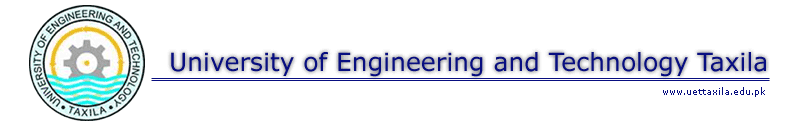 Sr. No.Registration No.Name of StudentSemesterRecovery of late fee fine (Rs.)Outstanding Amount (Rs.)20-EE-04ALI AHMAD AWAN (Ehsaas)3rd7000.0054500.0020-EE-10ABDULLAH ABBASI2nd3rd6900.007000.000054500.0020-EE-21MUHAMMAD UMER MUJAHID(Ehsaas)1st Fee Deposit Challan also required3rd7000.0055500.0020-EE-22SANIA MUJEEB3rd7000.0054500.0020-EE-24AREEJ FATIMA3rd7000.0054500.0020-EE-25GHULAM MUSTAFA3rd7000.0054500.0020-EE-30HAMMAD UR REHMAN(Documents not received)1st Fee Deposit Challan also required2nd3rd7000.007000.0055500.0055500.0020-EE-32AMEER TALHA(Ehsaas)1st Fee Deposit Challan also required3rd7000.0055500.0020-EE-36MOAZZAM ABBAS HAMDANI2nd3rd7000.007000.0055500.0053800.0020-EE-38MUHAMMAD SAAD HASNI3rd7000.0054500.0020-EE-40FARYAL YOUNAS(Ehsaas)1st Fee Deposit Challan is required1st Fee Deposit Challan is required1st Fee Deposit Challan is required20-EE-45MUHAMMAD HUSNAIN AZHAR3rd7000.000020-EE-47MUHAMMAD ZAID ASHFAQ(Ehsaas)3rd7000.0055500.0020-EE-48SYED ABDUL HAQ1st Fee Deposit Challan also required3rd7000.0055500.0020-EE-51HASAN BIN ZULFIQAR3rd7000.0054500.0020-EE-54RABIA AROOJ(Ehsaas)3rd7000.0054500.0020-EE-64MUHAMMAD USMAN(Ehsaas)3rd7000.0055500.0020-EE-65MUHAMMAD JUNAID FIAZ2nd3rd7000.00180.0054500.000020-EE-78SHAWAIZ JAVED(Ehsaas)3rd7000.0054500.0020-EE-81IQYAN-UL-HASSNAIN2nd3rd90.007000.00054500.0020-EE-85MUHAMMAD FAISAL (Ehsaas)3rd7000.0055500.0020-EE-87ALI HASSAN(Ehsaas)1st Fee Deposit Challan also required3rd7000.0055500.0020-EE-90UMER SADDIQUE3rd7000.0055500.0020-EE-95HUSNAIN AHMED(Ehsaas)3rd7000.0054500.0020-EE-96MUHAMMAD USMAN3rd7000.0055500.0020-EE-108MUHAMMAD ZAHADAT ABDULLAH(Ehsaas)3rd7000.0055500.0020-EE-113JIBRAN AHMED(Ehsaas)3rd7000.0054500.0020-EE-116Faiz Hassan Raja3rd100.00020-EE-117MUHAMMAD ABDULLAH3rd7000.0054500.0020-EE-121MUHAMMAD AWAIS UL HAQ AWAISI(Ehsaas)3rd7000.0055500.0020-EE-123AHTASHAM AKHTAR(Ehsaas)3rd7000.0055500.0020-EE-125MUHAMMAD BILAL ISHAQ (Documents not received)1st Fee Deposit Challan is also required2nd3rd7000.007000.0055500.0055500.0020-EE-127MUHAMMAD HAMZA(Ehsaas)3rd7000.0055500.0020-EE-128NOUMAN AHMED3rd900.001000.0020-EE-129GULFRAN SHAKEEL (Ehaas)(Documents not received)1st Fee Deposit Challan is also required3rd7000.0055500.0020-EE-130MUHAMMAD USMAN(Documents not received)1st Fee Deposit Challan is also required2nd3rd7000.007000.0055500.0055500.0020-EE-131SOHAIL ABBAS(Ehsaas)3rd7000.0055500.0020-EE-135ABDUR REHMAN3rd7000.0055500.0020-EE-142MUHAMMAD HAMMAD3rd7000.0055500.0020-EE-144MUHAMMAD FARIS2nd3rd7000.007000.0055500.0055500.0020-EE-150MUHAMMAD USMAN (Documents not received)1st Fee Deposit Challan is also required2nd3rd11000.0011000.0089500.0089500.0020-EE-154SYED MUHAMMAD FAUZ HUSSAN NAQVI(Documents not received)1st Fee Deposit Challan also required2nd3rd7000.007000.0055500.0055500.0020-EE-157HAMMAD3rd11000.0089500.0020-EE-163AMEER ALI HUMZA(Documents not received)1st Fee Deposit Challan is required1st Fee Deposit Challan is required1st Fee Deposit Challan is required20-EE-164ARYAN SATTI3rd11000.0088500.0020-EE-166AHMAD HASSAN2nd3rd5900.0011000.000088500.0020-EE-167AsadullahKarim3rd500.00020-EE-169Abdullah3rd900.00020-EE-171MUHAMMAD SAAD ALI3rd11000.0088500.0020-EE-172SIBTE ALI3rd0500.0020-EE-173ABDULLAH NAEEM(Documents not received)1st Fee Deposit Challan also required3rd7000.0055500.0020-EE-174MUBSHAR ALI(Documents not received)1st Fee Deposit Challan is also required2nd3rd11000.0011000.0089500.0089500.0020-EE-185AKWANZADA ABDULLAH KHAN(Documents not received)1st Fee Deposit Challan is also required2nd3rd4900.004900.00000020-EE-188AHMED AATHIF(Documents not received)Regd. Documents required.Regd. Documents required.Regd. Documents required.20-EE-189MUHAMMAD SHEHROZ TARIQ(Documents not received)1st Fee Deposit Challan required1st Fee Deposit Challan required1st Fee Deposit Challan required20-EE-192Muhammad TalhaSaeed Khan3rd900.00020-EE-193NADEEM KHAN (C)(Documents not received)Regd. Documents required. Regd. Documents required. Regd. Documents required. 20-EE-196MUHARRAM ALI  (Ehsaas)3rd7000.0055500.0020-EE-197SYED MUJTABA (Afghan)3rd7000.0055500.0020-EE-198RAHMAN ULLAH (Afghan)3rd7000.0055500.0020-EE-199SANAULLAH (AFGHAN)1st Fee Deposit Challan is also required2nd3rd7000.007000.0055500.0055500.0020-EE-200MUHAMMAD NADEEM3rd7000.0055500.0020-EE-202MOHAMMED F. H. QANDEEL2nd3rd7000.007000.0055500.0055500.00